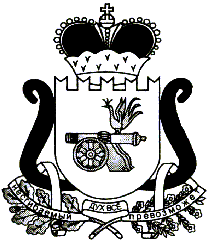 АДМИНИСТРАЦИЯ   МУНИЦИПАЛЬНОГО ОБРАЗОВАНИЯ«ЕЛЬНИНСКИЙ  РАЙОН» СМОЛЕНСКОЙ ОБЛАСТИП О С Т А Н О В Л Е Н И Е от  10.06.2020  № 252г. ЕльняО внесении изменений в муниципальную программу «Развитие дорожно-транспортного комплекса Ельнинского городского поселения Ельнинского района Смоленской области»Администрация муниципального образования «Ельнинский район» Смоленской областип о с т а н о в л я е т:1. Внести в муниципальную программу «Развитие дорожно-транспортного комплекса Ельнинского городского поселения Ельнинского района Смоленской области», утверждённую постановлением Администрации муниципального образования «Ельнинский район» Смоленской области от 28.12.2017 № 921 (в редакции постановления Администрации муниципального образования «Ельнинский район» Смоленской области от 06.11.2019 № 653, от 30.12.2019 № 789) (далее – Программа), следующие изменения:1.1. Позицию «Объемы ассигнований муниципальной программы (по годам реализации и в разрезе источников финансирования» паспорта Программы изложить в следующей редакции:1.2. В разделе 3 Программы «Обобщенная характеристика основных мероприятий муниципальной программы» подпункт 1.1. изложить в следующей редакции:«1.1. Предоставление субсидий юридическим лицам (за исключением субсидий государственным, муниципальным учреждениям), индивидуальным предпринимателям – производителям товаров, работ, услуг, на возмещение затрат при  осуществлении регулярных пассажирских перевозок по регулируемым тарифам по муниципальным маршрутам, не компенсированных, в связи с государственным регулированием тарифов по данному виду перевозок, доходами от перевозки пассажиров, в целях обеспечения равной доступности услуг общественного пассажирского автотранспорта.».1.3. Раздел 4 Программы «Обоснование ресурсного обеспечения муниципальной программы» изложить в следующей редакции:«Мероприятия Программы реализуются за счет средств муниципального дорожного фонда Ельнинского городского поселения Ельнинского района Смоленской области и средств бюджета Ельнинского городского поселения Ельнинского района Смоленской области.Общий объем финансирования Программы составляет 19 386,8 тыс. рублей, в том числе:     - средства местного бюджета Ельнинского городского поселения Ельнинского района Смоленской области – 3 626,5 тыс. рублей;- средства муниципального дорожного фонда Ельнинского городского поселения Ельнинского района Смоленской области –  15 760,3 тыс. рублей По годам реализации:- местный бюджет Ельнинского городского поселения Ельнинского района Смоленской области:   2018 год – 530,0 тыс. рублей   2019 год – 650,5 тыс. рублей2020 год – 816,0 тыс. рублей2021 год – 890,0 тыс. рублей  2022 год – 740,0 тыс. рублей  2023 год – 0,0 тыс. рублей2024 год – 0,0 тыс. рублей - муниципальный дорожный фонд Ельнинского городского поселения Ельнинского района Смоленской области: 2018 год – 2 179,4 тыс. рублей   2019 год – 3 579,0 тыс. рублей2020 год – 4 212,8 тыс. рублей2021 год – 2 531,3 тыс. рублей2022 год – 3 257,8 тыс. рублей2023 год – 0,0 тыс. рублей2024 год – 0,0 тыс. рублей.Объемы финансирования мероприятий Программы из бюджета муниципального образования Ельнинского городского поселения Ельнинского района Смоленской области подлежат уточнению при формировании местного бюджета на соответствующий финансовый год и плановый период.».1.4. Приложение № 1 «Целевые показатели реализации муниципальной программы «Развитие дорожно-транспортного комплекса Ельнинского городского поселения Ельнинского района Смоленской области» изложить в новой редакции согласно приложению № 1. 1.5. Приложение № 2 «План реализации муниципальной программы «Развитие дорожно-транспортного комплекса Ельнинского городского поселения Ельнинского района Смоленской области» изложить в новой редакции согласно приложению № 2.2. Контроль за исполнением настоящего постановления возложить на заместителя Главы муниципального образования «Ельнинский район» Смоленской области В.И. Юркова.Глава муниципального образования «Ельнинский район» Смоленской области 				Н.Д. МищенковЦелевые показателиреализации муниципальной программы «Развитие дорожно-транспортного комплекса Ельнинского городского поселения Ельнинского района Смоленской области»ПЛАНреализации муниципальной программы «Развитие дорожно-транспортного комплекса Ельнинского городского поселения Ельнинского района Смоленской области»Объемы ассигнований муниципальной программы (по годам реализации и в разрезе источников финансирования)Общий объем финансирования Программы составляет 19 386,8 тыс. рублей, в том числе:     - средства местного бюджета Ельнинского городского поселения Ельнинского района Смоленской области – 3 626,5 тыс. рублей;- средства муниципального дорожного фонда Ельнинского городского поселения Ельнинского района Смоленской области –  15 760,3 тыс. рублей. По годам реализации:- местный бюджет Ельнинского городского поселения Ельнинского района Смоленской области:   2018 год – 530,0 тыс. рублей   2019 год – 650,5 тыс. рублей2020 год – 816,0 тыс. рублей2021 год – 890,0 тыс. рублей   2022 год – 740,0 тыс. рублей2023 год – 0,0 тыс. рублей2024 год – 0,0 тыс. рублей - муниципальный дорожный фонд Ельнинского городского поселения Ельнинского района Смоленской области: 2018 год – 2 179,4 тыс. рублей   2019 год – 3 579,0 тыс. рублей2020 год – 4 212,8 тыс. рублей2021 год – 2 531,3 тыс. рублей2022 год – 3 257,8 тыс. рублей2023 год – 0,0 тыс. рублей2024 год – 0,0 тыс. рублей. Отп.1 экз. – в делоРазослать: пр., отд. ЖКиГХ, бухг., Исп. С.Н. Ковалёвфин.упр., отд.экономикител. 4-27-6808.06.2020 г.Разработчик:Л.Н. Петрушенковател.4-14-44 08.06.2020 г.Визы:Е.В. Глебова                _____________«___»______ 2020 г.В.И.  Юрков                 _____________«___»______ 2020 г.А.А. Макаренкова       _____________«___»______ 2020 г.О.И. Новикова             ____________«___»______ 2020 г.Т.В. Орещенкова             ____________«___»______ 2020 г.Приложение № 1 к постановлению Администрациимуниципального образования«Ельнинский район»Смоленской областиот __________2020 № _____Приложение № 1к муниципальной программе «Развитие дорожно-транспортного комплекса Ельнинского городского поселения Ельнинского района Смоленской области»№ п/п№ п/пНаименование  показателяЕдиница измеренияБазовые значения показателей по годамБазовые значения показателей по годамПланируемые значения показателей (на отчетный год и плановый период )Планируемые значения показателей (на отчетный год и плановый период )Планируемые значения показателей (на отчетный год и плановый период )Планируемые значения показателей (на отчетный год и плановый период )Планируемые значения показателей (на отчетный год и плановый период )Планируемые значения показателей (на отчетный год и плановый период )Планируемые значения показателей (на отчетный год и плановый период )№ п/п№ п/пНаименование  показателяЕдиница измерения2016201720182019202020212022202320241123456789101112Цели муниципальной программы: 1. Повышение качества транспортного обслуживания населения Ельнинского городского поселения Ельнинского района Смоленской области. 2. Обеспечение сохранности и развитие автомобильных дорог общего пользования местного значения Ельнинского городского поселения Ельнинского района Смоленской области.  Цели муниципальной программы: 1. Повышение качества транспортного обслуживания населения Ельнинского городского поселения Ельнинского района Смоленской области. 2. Обеспечение сохранности и развитие автомобильных дорог общего пользования местного значения Ельнинского городского поселения Ельнинского района Смоленской области.  Цели муниципальной программы: 1. Повышение качества транспортного обслуживания населения Ельнинского городского поселения Ельнинского района Смоленской области. 2. Обеспечение сохранности и развитие автомобильных дорог общего пользования местного значения Ельнинского городского поселения Ельнинского района Смоленской области.  Цели муниципальной программы: 1. Повышение качества транспортного обслуживания населения Ельнинского городского поселения Ельнинского района Смоленской области. 2. Обеспечение сохранности и развитие автомобильных дорог общего пользования местного значения Ельнинского городского поселения Ельнинского района Смоленской области.  Цели муниципальной программы: 1. Повышение качества транспортного обслуживания населения Ельнинского городского поселения Ельнинского района Смоленской области. 2. Обеспечение сохранности и развитие автомобильных дорог общего пользования местного значения Ельнинского городского поселения Ельнинского района Смоленской области.  Цели муниципальной программы: 1. Повышение качества транспортного обслуживания населения Ельнинского городского поселения Ельнинского района Смоленской области. 2. Обеспечение сохранности и развитие автомобильных дорог общего пользования местного значения Ельнинского городского поселения Ельнинского района Смоленской области.  Цели муниципальной программы: 1. Повышение качества транспортного обслуживания населения Ельнинского городского поселения Ельнинского района Смоленской области. 2. Обеспечение сохранности и развитие автомобильных дорог общего пользования местного значения Ельнинского городского поселения Ельнинского района Смоленской области.  Цели муниципальной программы: 1. Повышение качества транспортного обслуживания населения Ельнинского городского поселения Ельнинского района Смоленской области. 2. Обеспечение сохранности и развитие автомобильных дорог общего пользования местного значения Ельнинского городского поселения Ельнинского района Смоленской области.  Цели муниципальной программы: 1. Повышение качества транспортного обслуживания населения Ельнинского городского поселения Ельнинского района Смоленской области. 2. Обеспечение сохранности и развитие автомобильных дорог общего пользования местного значения Ельнинского городского поселения Ельнинского района Смоленской области.  Цели муниципальной программы: 1. Повышение качества транспортного обслуживания населения Ельнинского городского поселения Ельнинского района Смоленской области. 2. Обеспечение сохранности и развитие автомобильных дорог общего пользования местного значения Ельнинского городского поселения Ельнинского района Смоленской области.  Цели муниципальной программы: 1. Повышение качества транспортного обслуживания населения Ельнинского городского поселения Ельнинского района Смоленской области. 2. Обеспечение сохранности и развитие автомобильных дорог общего пользования местного значения Ельнинского городского поселения Ельнинского района Смоленской области.  Цели муниципальной программы: 1. Повышение качества транспортного обслуживания населения Ельнинского городского поселения Ельнинского района Смоленской области. 2. Обеспечение сохранности и развитие автомобильных дорог общего пользования местного значения Ельнинского городского поселения Ельнинского района Смоленской области.  Цели муниципальной программы: 1. Повышение качества транспортного обслуживания населения Ельнинского городского поселения Ельнинского района Смоленской области. 2. Обеспечение сохранности и развитие автомобильных дорог общего пользования местного значения Ельнинского городского поселения Ельнинского района Смоленской области.  1.Обеспечение бесперебойности движения автобусов по утвержденным маршрутамОбеспечение бесперебойности движения автобусов по утвержденным маршрутам%1001001001001001001001001002.Количество оформленных в муниципальную собственность автомобильных дорог общего пользования местного значенияКоличество оформленных в муниципальную собственность автомобильных дорог общего пользования местного значениякм00108,2251010853.Совершенствование, развитие и обеспечение бесперебойного функционирования сети автомобильных дорог общего пользования местного значенияСовершенствование, развитие и обеспечение бесперебойного функционирования сети автомобильных дорог общего пользования местного значенияда/нетдадададададададада4.Количество разработанных программ комплексного развития транспортной инфраструктуры Ельнинского городского поселения Ельнинского района Смоленской областиКоличество разработанных программ комплексного развития транспортной инфраструктуры Ельнинского городского поселения Ельнинского района Смоленской областишт.000100000Приложение № 2 к постановлению Администрациимуниципального образования«Ельнинский район»Смоленской областиот __________2020 № _____Приложение № 2к муниципальной программе «Развитие дорожно-транспортного комплекса Ельнинского городского поселения Ельнинского района Смоленской области»НаименованиеИсполнительмероприятия    
Источник финансово-го   обеспечения (расшифро-вать)Источник финансово-го   обеспечения (расшифро-вать)Объем средств на реализацию муниципальной программы на отчетный год и плановый период (тыс. рублей)Объем средств на реализацию муниципальной программы на отчетный год и плановый период (тыс. рублей)Объем средств на реализацию муниципальной программы на отчетный год и плановый период (тыс. рублей)Объем средств на реализацию муниципальной программы на отчетный год и плановый период (тыс. рублей)Объем средств на реализацию муниципальной программы на отчетный год и плановый период (тыс. рублей)Объем средств на реализацию муниципальной программы на отчетный год и плановый период (тыс. рублей)Объем средств на реализацию муниципальной программы на отчетный год и плановый период (тыс. рублей)Объем средств на реализацию муниципальной программы на отчетный год и плановый период (тыс. рублей)Объем средств на реализацию муниципальной программы на отчетный год и плановый период (тыс. рублей)Объем средств на реализацию муниципальной программы на отчетный год и плановый период (тыс. рублей)Объем средств на реализацию муниципальной программы на отчетный год и плановый период (тыс. рублей)Планируемое значение показателя реализации муниципальной программы на отчетный год и плановый периодПланируемое значение показателя реализации муниципальной программы на отчетный год и плановый периодПланируемое значение показателя реализации муниципальной программы на отчетный год и плановый периодПланируемое значение показателя реализации муниципальной программы на отчетный год и плановый периодПланируемое значение показателя реализации муниципальной программы на отчетный год и плановый периодПланируемое значение показателя реализации муниципальной программы на отчетный год и плановый периодПланируемое значение показателя реализации муниципальной программы на отчетный год и плановый периодПланируемое значение показателя реализации муниципальной программы на отчетный год и плановый периодНаименованиеИсполнительмероприятия    
Источник финансово-го   обеспечения (расшифро-вать)Источник финансово-го   обеспечения (расшифро-вать)всеговсего2018 год2019 год2019 год2020 год2021 год2022 год2023 год2024 год2018 год2018 год2019 год2020 год2021 год2022 год2023 год2024 год1234455677891011121313141516171819Цели муниципальной программы: 1. Повышение качества транспортного обслуживания населения Ельнинского городского поселения Ельнинского района Смоленской области. 2. Обеспечение сохранности и развитие автомобильных дорог общего пользования местного значения Ельнинского городского поселения Ельнинского района Смоленской области.    Цели муниципальной программы: 1. Повышение качества транспортного обслуживания населения Ельнинского городского поселения Ельнинского района Смоленской области. 2. Обеспечение сохранности и развитие автомобильных дорог общего пользования местного значения Ельнинского городского поселения Ельнинского района Смоленской области.    Цели муниципальной программы: 1. Повышение качества транспортного обслуживания населения Ельнинского городского поселения Ельнинского района Смоленской области. 2. Обеспечение сохранности и развитие автомобильных дорог общего пользования местного значения Ельнинского городского поселения Ельнинского района Смоленской области.    Цели муниципальной программы: 1. Повышение качества транспортного обслуживания населения Ельнинского городского поселения Ельнинского района Смоленской области. 2. Обеспечение сохранности и развитие автомобильных дорог общего пользования местного значения Ельнинского городского поселения Ельнинского района Смоленской области.    Цели муниципальной программы: 1. Повышение качества транспортного обслуживания населения Ельнинского городского поселения Ельнинского района Смоленской области. 2. Обеспечение сохранности и развитие автомобильных дорог общего пользования местного значения Ельнинского городского поселения Ельнинского района Смоленской области.    Цели муниципальной программы: 1. Повышение качества транспортного обслуживания населения Ельнинского городского поселения Ельнинского района Смоленской области. 2. Обеспечение сохранности и развитие автомобильных дорог общего пользования местного значения Ельнинского городского поселения Ельнинского района Смоленской области.    Цели муниципальной программы: 1. Повышение качества транспортного обслуживания населения Ельнинского городского поселения Ельнинского района Смоленской области. 2. Обеспечение сохранности и развитие автомобильных дорог общего пользования местного значения Ельнинского городского поселения Ельнинского района Смоленской области.    Цели муниципальной программы: 1. Повышение качества транспортного обслуживания населения Ельнинского городского поселения Ельнинского района Смоленской области. 2. Обеспечение сохранности и развитие автомобильных дорог общего пользования местного значения Ельнинского городского поселения Ельнинского района Смоленской области.    Цели муниципальной программы: 1. Повышение качества транспортного обслуживания населения Ельнинского городского поселения Ельнинского района Смоленской области. 2. Обеспечение сохранности и развитие автомобильных дорог общего пользования местного значения Ельнинского городского поселения Ельнинского района Смоленской области.    Цели муниципальной программы: 1. Повышение качества транспортного обслуживания населения Ельнинского городского поселения Ельнинского района Смоленской области. 2. Обеспечение сохранности и развитие автомобильных дорог общего пользования местного значения Ельнинского городского поселения Ельнинского района Смоленской области.    Цели муниципальной программы: 1. Повышение качества транспортного обслуживания населения Ельнинского городского поселения Ельнинского района Смоленской области. 2. Обеспечение сохранности и развитие автомобильных дорог общего пользования местного значения Ельнинского городского поселения Ельнинского района Смоленской области.    Цели муниципальной программы: 1. Повышение качества транспортного обслуживания населения Ельнинского городского поселения Ельнинского района Смоленской области. 2. Обеспечение сохранности и развитие автомобильных дорог общего пользования местного значения Ельнинского городского поселения Ельнинского района Смоленской области.    Цели муниципальной программы: 1. Повышение качества транспортного обслуживания населения Ельнинского городского поселения Ельнинского района Смоленской области. 2. Обеспечение сохранности и развитие автомобильных дорог общего пользования местного значения Ельнинского городского поселения Ельнинского района Смоленской области.    Цели муниципальной программы: 1. Повышение качества транспортного обслуживания населения Ельнинского городского поселения Ельнинского района Смоленской области. 2. Обеспечение сохранности и развитие автомобильных дорог общего пользования местного значения Ельнинского городского поселения Ельнинского района Смоленской области.    Цели муниципальной программы: 1. Повышение качества транспортного обслуживания населения Ельнинского городского поселения Ельнинского района Смоленской области. 2. Обеспечение сохранности и развитие автомобильных дорог общего пользования местного значения Ельнинского городского поселения Ельнинского района Смоленской области.    Цели муниципальной программы: 1. Повышение качества транспортного обслуживания населения Ельнинского городского поселения Ельнинского района Смоленской области. 2. Обеспечение сохранности и развитие автомобильных дорог общего пользования местного значения Ельнинского городского поселения Ельнинского района Смоленской области.    Цели муниципальной программы: 1. Повышение качества транспортного обслуживания населения Ельнинского городского поселения Ельнинского района Смоленской области. 2. Обеспечение сохранности и развитие автомобильных дорог общего пользования местного значения Ельнинского городского поселения Ельнинского района Смоленской области.    Цели муниципальной программы: 1. Повышение качества транспортного обслуживания населения Ельнинского городского поселения Ельнинского района Смоленской области. 2. Обеспечение сохранности и развитие автомобильных дорог общего пользования местного значения Ельнинского городского поселения Ельнинского района Смоленской области.    Цели муниципальной программы: 1. Повышение качества транспортного обслуживания населения Ельнинского городского поселения Ельнинского района Смоленской области. 2. Обеспечение сохранности и развитие автомобильных дорог общего пользования местного значения Ельнинского городского поселения Ельнинского района Смоленской области.    Цели муниципальной программы: 1. Повышение качества транспортного обслуживания населения Ельнинского городского поселения Ельнинского района Смоленской области. 2. Обеспечение сохранности и развитие автомобильных дорог общего пользования местного значения Ельнинского городского поселения Ельнинского района Смоленской области.    Цели муниципальной программы: 1. Повышение качества транспортного обслуживания населения Ельнинского городского поселения Ельнинского района Смоленской области. 2. Обеспечение сохранности и развитие автомобильных дорог общего пользования местного значения Ельнинского городского поселения Ельнинского района Смоленской области.    Цели муниципальной программы: 1. Повышение качества транспортного обслуживания населения Ельнинского городского поселения Ельнинского района Смоленской области. 2. Обеспечение сохранности и развитие автомобильных дорог общего пользования местного значения Ельнинского городского поселения Ельнинского района Смоленской области.    Цели муниципальной программы: 1. Повышение качества транспортного обслуживания населения Ельнинского городского поселения Ельнинского района Смоленской области. 2. Обеспечение сохранности и развитие автомобильных дорог общего пользования местного значения Ельнинского городского поселения Ельнинского района Смоленской области.    Цели муниципальной программы: 1. Повышение качества транспортного обслуживания населения Ельнинского городского поселения Ельнинского района Смоленской области. 2. Обеспечение сохранности и развитие автомобильных дорог общего пользования местного значения Ельнинского городского поселения Ельнинского района Смоленской области.    Основное мероприятие 1. Муниципальная поддержка пассажирского автомобильного транспортав Ельнинском городском поселении Ельнинского района Смоленской областиОсновное мероприятие 1. Муниципальная поддержка пассажирского автомобильного транспортав Ельнинском городском поселении Ельнинского района Смоленской областиОсновное мероприятие 1. Муниципальная поддержка пассажирского автомобильного транспортав Ельнинском городском поселении Ельнинского района Смоленской областиОсновное мероприятие 1. Муниципальная поддержка пассажирского автомобильного транспортав Ельнинском городском поселении Ельнинского района Смоленской областиОсновное мероприятие 1. Муниципальная поддержка пассажирского автомобильного транспортав Ельнинском городском поселении Ельнинского района Смоленской областиОсновное мероприятие 1. Муниципальная поддержка пассажирского автомобильного транспортав Ельнинском городском поселении Ельнинского района Смоленской областиОсновное мероприятие 1. Муниципальная поддержка пассажирского автомобильного транспортав Ельнинском городском поселении Ельнинского района Смоленской областиОсновное мероприятие 1. Муниципальная поддержка пассажирского автомобильного транспортав Ельнинском городском поселении Ельнинского района Смоленской областиОсновное мероприятие 1. Муниципальная поддержка пассажирского автомобильного транспортав Ельнинском городском поселении Ельнинского района Смоленской областиОсновное мероприятие 1. Муниципальная поддержка пассажирского автомобильного транспортав Ельнинском городском поселении Ельнинского района Смоленской областиОсновное мероприятие 1. Муниципальная поддержка пассажирского автомобильного транспортав Ельнинском городском поселении Ельнинского района Смоленской областиОсновное мероприятие 1. Муниципальная поддержка пассажирского автомобильного транспортав Ельнинском городском поселении Ельнинского района Смоленской областиОсновное мероприятие 1. Муниципальная поддержка пассажирского автомобильного транспортав Ельнинском городском поселении Ельнинского района Смоленской областиОсновное мероприятие 1. Муниципальная поддержка пассажирского автомобильного транспортав Ельнинском городском поселении Ельнинского района Смоленской областиОсновное мероприятие 1. Муниципальная поддержка пассажирского автомобильного транспортав Ельнинском городском поселении Ельнинского района Смоленской областиОсновное мероприятие 1. Муниципальная поддержка пассажирского автомобильного транспортав Ельнинском городском поселении Ельнинского района Смоленской областиОсновное мероприятие 1. Муниципальная поддержка пассажирского автомобильного транспортав Ельнинском городском поселении Ельнинского района Смоленской областиОсновное мероприятие 1. Муниципальная поддержка пассажирского автомобильного транспортав Ельнинском городском поселении Ельнинского района Смоленской областиОсновное мероприятие 1. Муниципальная поддержка пассажирского автомобильного транспортав Ельнинском городском поселении Ельнинского района Смоленской областиОсновное мероприятие 1. Муниципальная поддержка пассажирского автомобильного транспортав Ельнинском городском поселении Ельнинского района Смоленской областиОсновное мероприятие 1. Муниципальная поддержка пассажирского автомобильного транспортав Ельнинском городском поселении Ельнинского района Смоленской областиОсновное мероприятие 1. Муниципальная поддержка пассажирского автомобильного транспортав Ельнинском городском поселении Ельнинского района Смоленской областиОсновное мероприятие 1. Муниципальная поддержка пассажирского автомобильного транспортав Ельнинском городском поселении Ельнинского района Смоленской областиОсновное мероприятие 1. Муниципальная поддержка пассажирского автомобильного транспортав Ельнинском городском поселении Ельнинского района Смоленской области1.1.Обеспечение бесперебойности движения автобусов по утвержденным маршрутам (%)ххххххххххххх1001001001001001001001001.2.Предоставление субсидий юридическим лицам (за исключением субсидий государственным, муниципальным учреждениям), индивидуальным предпринимателям – производителям товаров, работ, услуг, на возмещение затрат при  осуществлении регулярных пассажирских перевозок по регулируемым тарифам по муниципальным маршрутам, не компенсированных, в связи с государственным регулированием тарифов по данному виду перевозок, доходами от перевозки пассажиров, в целях обеспечения равной доступности услуг общественного пассажирского автотранспортаАдминистрации муниципального образования «Ельнинский район» Смоленской областиАдминистрации муниципального образования «Ельнинский район» Смоленской областиМестный бюджет 1056,0180,0180,0180,0180,0216,0240,0240,0--ххххххххИтого по основному мероприятию 1 Итого по основному мероприятию 1 1056,0180,0180,0180,0180,0216,0240,0240,0--ххххххххОсновное мероприятие 2. Оформление в собственность автомобильных дорог общего пользования местного значенияОсновное мероприятие 2. Оформление в собственность автомобильных дорог общего пользования местного значенияОсновное мероприятие 2. Оформление в собственность автомобильных дорог общего пользования местного значенияОсновное мероприятие 2. Оформление в собственность автомобильных дорог общего пользования местного значенияОсновное мероприятие 2. Оформление в собственность автомобильных дорог общего пользования местного значенияОсновное мероприятие 2. Оформление в собственность автомобильных дорог общего пользования местного значенияОсновное мероприятие 2. Оформление в собственность автомобильных дорог общего пользования местного значенияОсновное мероприятие 2. Оформление в собственность автомобильных дорог общего пользования местного значенияОсновное мероприятие 2. Оформление в собственность автомобильных дорог общего пользования местного значенияОсновное мероприятие 2. Оформление в собственность автомобильных дорог общего пользования местного значенияОсновное мероприятие 2. Оформление в собственность автомобильных дорог общего пользования местного значенияОсновное мероприятие 2. Оформление в собственность автомобильных дорог общего пользования местного значенияОсновное мероприятие 2. Оформление в собственность автомобильных дорог общего пользования местного значенияОсновное мероприятие 2. Оформление в собственность автомобильных дорог общего пользования местного значенияОсновное мероприятие 2. Оформление в собственность автомобильных дорог общего пользования местного значенияОсновное мероприятие 2. Оформление в собственность автомобильных дорог общего пользования местного значенияОсновное мероприятие 2. Оформление в собственность автомобильных дорог общего пользования местного значенияОсновное мероприятие 2. Оформление в собственность автомобильных дорог общего пользования местного значенияОсновное мероприятие 2. Оформление в собственность автомобильных дорог общего пользования местного значенияОсновное мероприятие 2. Оформление в собственность автомобильных дорог общего пользования местного значенияОсновное мероприятие 2. Оформление в собственность автомобильных дорог общего пользования местного значенияОсновное мероприятие 2. Оформление в собственность автомобильных дорог общего пользования местного значенияОсновное мероприятие 2. Оформление в собственность автомобильных дорог общего пользования местного значенияОсновное мероприятие 2. Оформление в собственность автомобильных дорог общего пользования местного значения2.1.Количество оформленных в муниципальную собственность автомобильных дорог общего пользования местного значения (км)ххххххххххххх10108,2251010852.2.Кадастровые работы по  формированию технических планов и межевых планов автомобильных дорог общего пользования местного значенияОтдел жилищно-коммунального и городского хозяйства Администрации муниципального образования «Ельнинский район» Смоленской областиОтдел жилищно-коммунального и городского хозяйства Администрации муниципального образования «Ельнинский район» Смоленской областиМестный бюджет1858,5200,0200,0172,5486,0486,0500,0500,0--хххххххх2.3.Изготовление технических паспортов на автомобильные дороги общего пользования местного значенияОтдел жилищно-коммунального и городского хозяйства Администрации муниципального образования «Ельнинский район» Смоленской областиОтдел жилищно-коммунального и городского хозяйства Администрации муниципального образования «Ельнинский район» Смоленской областиМестный бюджет613,0150,0150,0199,0114,0114,0150,0---ххххххххИтого по основному мероприятию 2Итого по основному мероприятию 22471,5350,0350,0371,5600,0600,0650,0500,0--ххххххххОсновное мероприятие 3. Ремонт и содержание автомобильных дорог общего пользования местного значения, за счет средств дорожного фондаОсновное мероприятие 3. Ремонт и содержание автомобильных дорог общего пользования местного значения, за счет средств дорожного фондаОсновное мероприятие 3. Ремонт и содержание автомобильных дорог общего пользования местного значения, за счет средств дорожного фондаОсновное мероприятие 3. Ремонт и содержание автомобильных дорог общего пользования местного значения, за счет средств дорожного фондаОсновное мероприятие 3. Ремонт и содержание автомобильных дорог общего пользования местного значения, за счет средств дорожного фондаОсновное мероприятие 3. Ремонт и содержание автомобильных дорог общего пользования местного значения, за счет средств дорожного фондаОсновное мероприятие 3. Ремонт и содержание автомобильных дорог общего пользования местного значения, за счет средств дорожного фондаОсновное мероприятие 3. Ремонт и содержание автомобильных дорог общего пользования местного значения, за счет средств дорожного фондаОсновное мероприятие 3. Ремонт и содержание автомобильных дорог общего пользования местного значения, за счет средств дорожного фондаОсновное мероприятие 3. Ремонт и содержание автомобильных дорог общего пользования местного значения, за счет средств дорожного фондаОсновное мероприятие 3. Ремонт и содержание автомобильных дорог общего пользования местного значения, за счет средств дорожного фондаОсновное мероприятие 3. Ремонт и содержание автомобильных дорог общего пользования местного значения, за счет средств дорожного фондаОсновное мероприятие 3. Ремонт и содержание автомобильных дорог общего пользования местного значения, за счет средств дорожного фондаОсновное мероприятие 3. Ремонт и содержание автомобильных дорог общего пользования местного значения, за счет средств дорожного фондаОсновное мероприятие 3. Ремонт и содержание автомобильных дорог общего пользования местного значения, за счет средств дорожного фондаОсновное мероприятие 3. Ремонт и содержание автомобильных дорог общего пользования местного значения, за счет средств дорожного фондаОсновное мероприятие 3. Ремонт и содержание автомобильных дорог общего пользования местного значения, за счет средств дорожного фондаОсновное мероприятие 3. Ремонт и содержание автомобильных дорог общего пользования местного значения, за счет средств дорожного фондаОсновное мероприятие 3. Ремонт и содержание автомобильных дорог общего пользования местного значения, за счет средств дорожного фондаОсновное мероприятие 3. Ремонт и содержание автомобильных дорог общего пользования местного значения, за счет средств дорожного фондаОсновное мероприятие 3. Ремонт и содержание автомобильных дорог общего пользования местного значения, за счет средств дорожного фондаОсновное мероприятие 3. Ремонт и содержание автомобильных дорог общего пользования местного значения, за счет средств дорожного фондаОсновное мероприятие 3. Ремонт и содержание автомобильных дорог общего пользования местного значения, за счет средств дорожного фондаОсновное мероприятие 3. Ремонт и содержание автомобильных дорог общего пользования местного значения, за счет средств дорожного фонда3.1.Совершенствование, развитие и обеспечение бесперебойного функционирования сети автомобильных дорог общего пользования местного значенияхххххххххххххдададададададада3.2.Ремонт автомобильных дорог общего пользования местного значенияОтдел жилищно-коммунального и городского хозяйства Администрации муниципального образования «Ельнинский район» Смоленской областиОтдел жилищно-коммунального и городского хозяйства Администрации муниципального образования «Ельнинский район» Смоленской областиДорожный фонд11969,41606,01606,03328,82034,62034,62000,03000,0--хххххххх3.3.Содержание  автомобильных дорог общего пользования местного значенияОтдел жилищно-коммунального и городского хозяйства Администрации муниципального образования «Ельнинский район» Смоленской областиОтдел жилищно-коммунального и городского хозяйства Администрации муниципального образования «Ельнинский район» Смоленской областиДорожный фонд3790,9573,4573,4250,22178,22178,2531,3257,8--ххххххххИтого по основному мероприятию 3Итого по основному мероприятию 315760,32179,42179,43579,04212,84212,82531,33257,8--ххххххххОсновное мероприятие 4. Реализация Постановления Правительства Российской Федерации от 25.12.2015 N 1440 «Об утверждении требований к программам комплексного развития транспортной инфраструктуры поселений, городских округов», за счет средств местного бюджетаОсновное мероприятие 4. Реализация Постановления Правительства Российской Федерации от 25.12.2015 N 1440 «Об утверждении требований к программам комплексного развития транспортной инфраструктуры поселений, городских округов», за счет средств местного бюджетаОсновное мероприятие 4. Реализация Постановления Правительства Российской Федерации от 25.12.2015 N 1440 «Об утверждении требований к программам комплексного развития транспортной инфраструктуры поселений, городских округов», за счет средств местного бюджетаОсновное мероприятие 4. Реализация Постановления Правительства Российской Федерации от 25.12.2015 N 1440 «Об утверждении требований к программам комплексного развития транспортной инфраструктуры поселений, городских округов», за счет средств местного бюджетаОсновное мероприятие 4. Реализация Постановления Правительства Российской Федерации от 25.12.2015 N 1440 «Об утверждении требований к программам комплексного развития транспортной инфраструктуры поселений, городских округов», за счет средств местного бюджетаОсновное мероприятие 4. Реализация Постановления Правительства Российской Федерации от 25.12.2015 N 1440 «Об утверждении требований к программам комплексного развития транспортной инфраструктуры поселений, городских округов», за счет средств местного бюджетаОсновное мероприятие 4. Реализация Постановления Правительства Российской Федерации от 25.12.2015 N 1440 «Об утверждении требований к программам комплексного развития транспортной инфраструктуры поселений, городских округов», за счет средств местного бюджетаОсновное мероприятие 4. Реализация Постановления Правительства Российской Федерации от 25.12.2015 N 1440 «Об утверждении требований к программам комплексного развития транспортной инфраструктуры поселений, городских округов», за счет средств местного бюджетаОсновное мероприятие 4. Реализация Постановления Правительства Российской Федерации от 25.12.2015 N 1440 «Об утверждении требований к программам комплексного развития транспортной инфраструктуры поселений, городских округов», за счет средств местного бюджетаОсновное мероприятие 4. Реализация Постановления Правительства Российской Федерации от 25.12.2015 N 1440 «Об утверждении требований к программам комплексного развития транспортной инфраструктуры поселений, городских округов», за счет средств местного бюджетаОсновное мероприятие 4. Реализация Постановления Правительства Российской Федерации от 25.12.2015 N 1440 «Об утверждении требований к программам комплексного развития транспортной инфраструктуры поселений, городских округов», за счет средств местного бюджетаОсновное мероприятие 4. Реализация Постановления Правительства Российской Федерации от 25.12.2015 N 1440 «Об утверждении требований к программам комплексного развития транспортной инфраструктуры поселений, городских округов», за счет средств местного бюджетаОсновное мероприятие 4. Реализация Постановления Правительства Российской Федерации от 25.12.2015 N 1440 «Об утверждении требований к программам комплексного развития транспортной инфраструктуры поселений, городских округов», за счет средств местного бюджетаОсновное мероприятие 4. Реализация Постановления Правительства Российской Федерации от 25.12.2015 N 1440 «Об утверждении требований к программам комплексного развития транспортной инфраструктуры поселений, городских округов», за счет средств местного бюджетаОсновное мероприятие 4. Реализация Постановления Правительства Российской Федерации от 25.12.2015 N 1440 «Об утверждении требований к программам комплексного развития транспортной инфраструктуры поселений, городских округов», за счет средств местного бюджетаОсновное мероприятие 4. Реализация Постановления Правительства Российской Федерации от 25.12.2015 N 1440 «Об утверждении требований к программам комплексного развития транспортной инфраструктуры поселений, городских округов», за счет средств местного бюджетаОсновное мероприятие 4. Реализация Постановления Правительства Российской Федерации от 25.12.2015 N 1440 «Об утверждении требований к программам комплексного развития транспортной инфраструктуры поселений, городских округов», за счет средств местного бюджетаОсновное мероприятие 4. Реализация Постановления Правительства Российской Федерации от 25.12.2015 N 1440 «Об утверждении требований к программам комплексного развития транспортной инфраструктуры поселений, городских округов», за счет средств местного бюджетаОсновное мероприятие 4. Реализация Постановления Правительства Российской Федерации от 25.12.2015 N 1440 «Об утверждении требований к программам комплексного развития транспортной инфраструктуры поселений, городских округов», за счет средств местного бюджетаОсновное мероприятие 4. Реализация Постановления Правительства Российской Федерации от 25.12.2015 N 1440 «Об утверждении требований к программам комплексного развития транспортной инфраструктуры поселений, городских округов», за счет средств местного бюджетаОсновное мероприятие 4. Реализация Постановления Правительства Российской Федерации от 25.12.2015 N 1440 «Об утверждении требований к программам комплексного развития транспортной инфраструктуры поселений, городских округов», за счет средств местного бюджетаОсновное мероприятие 4. Реализация Постановления Правительства Российской Федерации от 25.12.2015 N 1440 «Об утверждении требований к программам комплексного развития транспортной инфраструктуры поселений, городских округов», за счет средств местного бюджетаОсновное мероприятие 4. Реализация Постановления Правительства Российской Федерации от 25.12.2015 N 1440 «Об утверждении требований к программам комплексного развития транспортной инфраструктуры поселений, городских округов», за счет средств местного бюджетаОсновное мероприятие 4. Реализация Постановления Правительства Российской Федерации от 25.12.2015 N 1440 «Об утверждении требований к программам комплексного развития транспортной инфраструктуры поселений, городских округов», за счет средств местного бюджета4.1.Количество разработанных программ комплексного развития транспортной инфраструктуры Ельнинского городского поселения Ельнинского района Смоленской областиххххххххххххх001000004.2.Разработка программы комплексного развития транспортной инфраструктуры Ельнинского городского поселения Ельнинского района Смоленской областиОтдел жилищно-коммунального и городского хозяйства Администрации муниципального образования «Ельнинский район» Смоленской областиОтдел жилищно-коммунального и городского хозяйства Администрации муниципального образования «Ельнинский район» Смоленской областиМестный бюджет99,0--99,0------ххххххххИтого по основному мероприятию 4Итого по основному мероприятию 499,0--99,0------ххххххххВсего по муниципальной программеВсего по муниципальной программедорожный фондместный бюджетВСЕГО15760,33626,519386,82179,4530,02709,42179,4530,02709,43579,0650,54229,54212,8816,05028,84212,8816,05028,82531,3890,03421,33257,8740,03997,8--хххххххх